Summary of Benefits and Coverage: What this Plan Covers & What You Pay for Covered Services	Coverage Period: [See Instructions]	: 		Coverage for: 		| Plan Type: 	Excluded Services & Other Covered Services:Your Rights to Continue Coverage: There are agencies that can help if you want to continue your coverage after it ends. The contact information for those agencies is: [insert State, HHS, DOL, and/or other applicable agency contact information]. Other coverage options may be available to you, too, including buying individual insurance coverage through the Health Insurance Marketplace. For more information about the Marketplace, visit www.HealthCare.gov or call 1-800-318- 2596.Your Grievance and Appeals Rights: There are agencies that can help if you have a complaint against your plan for a denial of a claim. This complaint is called a grievance or appeal. For more information about your rights, look at the explanation of benefits you will receive for that medical claim. Your plan documents also provide complete information on how to submit a claim, appeal, or a grievance for any reason to your plan. For more information about your rights, this notice, or assistance, contact: [insert applicable contact information from instructions].Does this plan provide Minimum Essential Coverage? [Yes/No]Minimum Essential Coverage generally includes plans, health insurance available through the Marketplace or other individual market policies, Medicare, Medicaid, CHIP, TRICARE, and certain other coverage. If you are eligible for certain types of Minimum Essential Coverage, you may not be eligible for the premium tax credit.Does this plan meet the Minimum Value Standards? [Yes/No/Not Applicable]If your plan doesn’t meet the Minimum Value Standards, you may be eligible for a premium tax credit to help you pay for a plan through the Marketplace.Language Access Services:[Spanish (Español): Para obtener asistencia en Español, llame al [insert telephone number].][Tagalog (Tagalog): Kung kailangan ninyo ang tulong sa Tagalog tumawag sa [insert telephone number].] [Chinese (中文): 如果需要中文的帮助, 请拨打这个号码[insert telephone number].][Navajo (Dine): Dinek'ehgo shika at'ohwol ninisingo, kwiijigo holne' [insert telephone number].] PRA Disclosure Statement: According to the Paperwork Reduction Act of 1995, no persons are required to respond to a collection of information unless it displays a valid OMB control number.  The valid OMB control number for this information collection is 0938-1146. The time required to complete this information collection is estimated to average 0.02 hours per response, including the time to review instructions, search existing data resources, gather the data needed, and complete and review the information collection.  If you have comments concerning the accuracy of the time estimate(s) or suggestions for improving this form, please write to: CMS, 7500 Security Boulevard, Attn: PRA Reports Clearance Officer, Mail Stop C4-26-05, Baltimore, Maryland 21244-1850.About these Coverage Examples:The plan’s overall deductible 	$	Specialist [cost sharing]	$	Hospital (facility) [cost sharing]	%	Other [cost sharing]	%This EXAMPLE event includes services like:Specialist office visits (prenatal care)Childbirth/Delivery Professional ServicesChildbirth/Delivery Facility ServicesDiagnostic tests (ultrasounds and blood work)Specialist visit (anesthesia)The plan’s overall deductible 	$	Specialist [cost sharing]	$	Hospital (facility) [cost sharing]	%	Other [cost sharing]	%This EXAMPLE event includes services like:Primary care physician office visits (including disease education)Diagnostic tests (blood work)Prescription drugs Durable medical equipment (glucose meter)The plan’s overall deductible 	$	Specialist [cost sharing]	$	Hospital (facility) [cost sharing]	%	Other [cost sharing]	%This EXAMPLE event includes services like:Emergency room care (including medical supplies)Diagnostic test (x-ray)Durable medical equipment (crutches)Rehabilitation services (physical therapy)The plan would be responsible for the other costs of these EXAMPLE covered services.The Summary of Benefits and Coverage (SBC) document will help you choose a health plan. The SBC shows you how you and the plan would share the cost for covered health care services. NOTE: Information about the cost of this plan (called the premium) will be provided separately. This is only a summary. For more information about your coverage, or to get a copy of the complete terms of coverage, [insert contact information]. For general definitions of common terms, such as allowed amount, balance billing, coinsurance, copayment, deductible, provider, or other underlined terms, see the Glossary. You can view the Glossary at www.[insert].com or call 1-800-[insert] to request a copy.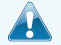 Important QuestionsAnswersWhy This Matters:What is the overall deductible?$Are there services covered before you meet your deductible?Are there other deductibles for specific services?$What is the out-of-pocket limit for this plan?$What is not included in the out-of-pocket limit?Will you pay less if you use a network provider?Do you need a referral to see a specialist?All copayment and coinsurance costs shown in this chart are after your deductible has been met, if a deductible applies.Common Medical EventServices You May NeedWhat You Will PayWhat You Will PayLimitations, Exceptions, & Other Important InformationCommon Medical EventServices You May NeedNetwork Provider(You will pay the least)Out-of-Network Provider(You will pay the most) Limitations, Exceptions, & Other Important InformationIf you visit a health care provider’s office or clinicPrimary care visit to treat an injury or illnessIf you visit a health care provider’s office or clinicSpecialist visitIf you visit a health care provider’s office or clinicPreventive care/screening/immunizationIf you have a testDiagnostic test (x-ray, blood work)If you have a testImaging (CT/PET scans, MRIs)If you need drugs to treat your illness or conditionMore information about prescription drug coverage is available at www.[insert].comGeneric drugsIf you need drugs to treat your illness or conditionMore information about prescription drug coverage is available at www.[insert].comPreferred brand drugsIf you need drugs to treat your illness or conditionMore information about prescription drug coverage is available at www.[insert].comNon-preferred brand drugsIf you need drugs to treat your illness or conditionMore information about prescription drug coverage is available at www.[insert].comSpecialty drugsIf you have outpatient surgeryFacility fee (e.g., ambulatory surgery center)If you have outpatient surgeryPhysician/surgeon feesIf you need immediate medical attentionEmergency room careIf you need immediate medical attentionEmergency medical transportationIf you need immediate medical attentionUrgent careIf you have a hospital stayFacility fee (e.g., hospital room)If you have a hospital stayPhysician/surgeon feesIf you need mental health, behavioral health, or substance abuse servicesOutpatient servicesIf you need mental health, behavioral health, or substance abuse servicesInpatient servicesIf you are pregnantOffice visitsIf you are pregnantChildbirth/delivery professional servicesIf you are pregnantChildbirth/delivery facility servicesIf you need help recovering or have other special health needsHome health careIf you need help recovering or have other special health needsRehabilitation servicesIf you need help recovering or have other special health needsHabilitation servicesIf you need help recovering or have other special health needsSkilled nursing careIf you need help recovering or have other special health needsDurable medical equipmentIf you need help recovering or have other special health needsHospice servicesIf your child needs dental or eye careChildren’s eye examIf your child needs dental or eye careChildren’s glassesIf your child needs dental or eye careChildren’s dental check-upServices Your Plan Generally Does NOT Cover (Check your policy or plan document for more information and a list of any other excluded services.)Services Your Plan Generally Does NOT Cover (Check your policy or plan document for more information and a list of any other excluded services.)Services Your Plan Generally Does NOT Cover (Check your policy or plan document for more information and a list of any other excluded services.)Other Covered Services (Limitations may apply to these services. This isn’t a complete list. Please see your plan document.)Other Covered Services (Limitations may apply to these services. This isn’t a complete list. Please see your plan document.)Other Covered Services (Limitations may apply to these services. This isn’t a complete list. Please see your plan document.)This is not a cost estimator. Treatments shown are just examples of how this plan might cover medical care. Your actual costs will be different depending on the actual care you receive, the prices your providers charge, and many other factors. Focus on the cost-sharing amounts (deductibles, copayments and coinsurance) and excluded services under the plan. Use this information to compare the portion of costs you might pay under different health plans. Please note these coverage examples are based on self-only coverage.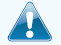 Total Example Cost$12,700In this example, Peg would pay:Cost SharingCost SharingDeductibles$Copayments$Coinsurance$What isn’t coveredWhat isn’t coveredLimits or exclusions$The total Peg would pay is$Total Example Cost$5,600In this example, Joe would pay:Cost SharingCost SharingDeductibles$Copayments$Coinsurance$What isn’t coveredWhat isn’t coveredLimits or exclusions$The total Joe would pay is$Total Example Cost$2,800In this example, Mia would pay:Cost SharingCost SharingDeductibles$Copayments$Coinsurance$What isn’t coveredWhat isn’t coveredLimits or exclusions$The total Mia would pay is$